MODULO ISCRIZIONE SOCIETA ITALIANA DI ADOLESCENTOLOGIA EMEDICINA DELL’ADOLESCENZA-2016Il modulo va inviato via mail o faxÈ’ possibile l’iscrizione telefonica Inviare via E-mail con allegata scheda d’iscrizione,segreteria@adolescentologia.it e segrgen@unambro.it  o fax  02 47921330 Iscrizione telefonicaCarolina Rubino:   3383015940  Segreteria SIAdSe l’iscrizione è telefonica entro tre giorni deve essere inviato il modulo.Requisiti di ammissione e di  ruolo richiestiPer tuttiADESIONE ALLA DICHIARAZIONE UNIVERSALE DEI DIRITTI E DOVERI DEL GIOVANE e ai Manifesti della SIAdcontro la legittimazione delle Unioni civiliOmosessuali e del consumo di drogaLa persona o l’istituzione che desidera assumere un ruolo sociale deve inviare una dichiarazione personale di adesioneTesto Dichiarazione in Italiano1 qualifica di Membro (Medici Diplomati   In Adolescentologia e/o Couselling Medico e Educazione alla salute   Quota A e B2 Socio in formazione presso Università   Ambrosiana   Quota E3 qualifica di Membro onorario-solo per nomina e o Diploma in Adolescentologia e/o Couselling Medico e Educazione alla salute ( Norme C e in nota)A .MEMBRO di dirittoQUOTA A EURO 1200a.**Iscrizione al 50%  ai corsi congressi della Università Ambrosiana e pubblicazione gratuita su riviste on line della UA. Pagina web personale sul sito con foto e curriculumb.** Inserimento nella lista pubblica  dei consulenti clinici referees nazionali della SIAd  e servizio di segreteria centralizzata.c Iscrizione gratuita all’ Accreditamento del Diploma da parte UA per cinque annid abbonamento ad Adolescentologia e pubblicazione gratuita articolie iscrizione agli Albi della SIAdf iscrizione World Federation and Society of Adolescentology-WFSA e Società Italiana di Counselling medico(SIC)g uso pubblicistico su ricettario marchio SIAd e “ Iscritto all’Albo dei  medici –adolescentologi italiani e/o Counsellorsh Abbonamento a Adolescentologia: Giornale Italiano di adolescentologiai  Consultazione legale via mail i Iscrizione gratuita congresso annuale dL account postale  adolescentologia.itN Ruolo di membro nell’Advisory Board del giornale “Adolescentologia” e di autoreE nel blog www.adolescentologia.wordpress.comB.MEMBRO –SOCI di dirittoQUOTA B ordinaria EU 200+200a 20%) riduzione ,iscrizione ai corsi  UA b Abbonamento giornale Adolescentologiac uso pubblicistico su ricettario marchio SIAd e “ Iscritto all’Albo dei  medici –adolescentologi italiani e/o Counsellors o educatorid inserimento lista pubblica dei referees nazionali della SIAd se Accreditato o in accreditamento da UA o da  SIAdO EDUCATORIe Iscrizione Congresso annuale solo con spese di segreteria f Diritto opzionale  a pagina web personale con foto e curriculum  +200 eurof Consultazione legale via mail  C MEMBRO ONORARIO :               QUOTA OPZIONALE libera a partire da  euro 500 Diritti COME QUOTA A( solo con contributo) Doveri come in nota                 D AFFILIATI* O IN FORMAZIONE    EU100       a Abbonamento giornale SIAd    b 20% riduzione congressi SIAd-UA    c Abbonamento a Adolescentologia    d Iscrizione a Congresso annuale solo   con spese di segreteriaNon medici,psicologi o educatoriAFFILIATI E  AFFILIATO STUDENTE EU 10        AFFILIATO  STUD. UNIVERSITA EU 20  a abbonamento Adolescentologia  b partecipazione congressi SIAd e UA     quota fissa eu  20  c Iscrizione corsi UA  < 20%   d. Una sessione di consultazione       VIA MAIL O SKYPE        con medico-counsellor e/o adolescentologoRuolo di autore suwww.adolescentologia.wordpress.com            F    AFFILIAZIONE FAMIGLIARE                  Euro 100	Valido per tutti i membri della famigliaUna sessione di consultazione con un medico-counsellor per tutti i membridella famigliaAbbonamento a “Adolescentologia”Consultazione legale gratuita via mailG SCUOLA AFFILIATA o altre istituzioni EURO 200(altre istituzioni  euro 2000)   abbonamento Adolescentologia on line   con licenza di diffusione per docenti allievi e genitori   Iscrizione Youth Science Italy-2017e network regionale di educazione alla scienzaEdizione 2013 sscaricarla dal sitowww.adolescentologia.it	Partecipazione docenti della scuolaa Congresso Nazionalesolo spese di segreteria1 Conferenza di un medico-adolescentologo della SIAd su tema da conocrdarsi   PROCEDURA D’ISCRIZIONELe quote A è  rateizzabile in quattrosoluzioniIo sottoscritto,aderendo a i valori dellaDichiarazione Universale dei Diritti e Doveri del Giovane e ai Manifesti della SIAd contro la legittimazione dell’omosessualità e il consumo di droga-Indicare lettera indicativa del ruolo sociale scelto……………..Se A o  B e Onorari con scelta della pagina web sul sito : inviare foto-curriculumAggiungere datiNome						Cognome					( se studente Scuola---------------------------------- o Università con facoltà………………………………C.F.			Indirizzo					Città	  CAP          ProvTel.			Cell.			E-mail		 				Se Dirigente scolastico o responsabile istituzioneIndicare scuola e indirizzo ………………………………………………….Indirizzo					Città	  CAP          ProvTel.			Cell.			E-mail		 				(personale del dirigente)Firma			Pagamento della quotaOpzioni□ Bonifico  direttoIBAN IT10H07601016000011031920851□ CCP   1031920851□ PAY PAL ( via carta di credito) (al ricevimento del modulo viene inviata la richiesta di pagamento )Diventa sponsor della SIAdE’ POSSIBILE INVIARE UNA SPONSORIZZAZIONE Il sottoscrittoNome						Cognome					( se studente Scuola---------------------------------- o Università con facoltà………………………………C.F.			Indirizzo					Città	  CAP          ProvTel.			Cell.			E-mail		 				In accordo con la politica culturale nazionale e internazionale della SIAdSposorizza le attività della SIAd con la somma di euro…….. □desidera essere inserito nella lista pubblica degli sponsors □ non desidera essere inserito nella lista pubblica degli sponsorsServirsi delle opzioni di pagamento indicatechi dona (>= a 50 euro) riceverà in omaggio gli e-book  di Giuseppe R.Brera“ La sindrome del grande fratello e i magnifici sette : com essere genitoriin un tempo difficile”“L’adolescenza o del nobile mistero della natura umana.“ To be a Sir Arhur Knight”per tutti :abbonamento annual e a “Adolescentologia”Giornale Italiano di Adolescentologia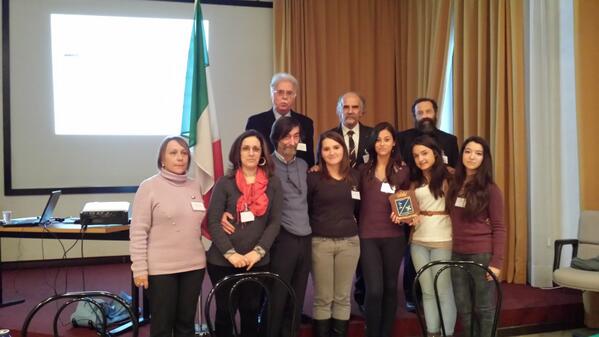 Premiazione: I° Giornata nazionale per la salute dell’adolescente(Palazzo Cusani,Milano)da sx: prof.Ivan Rainini, prof. Giuseppe R.Brera,Prof. Ettore Ruberti, docenti e allievi della Scuolaal centro Prof. Paolo Lissoni insieme a docenti allievi Liceo MetastasioLa presentazione vincente della I° Edizione del  premio “ Youth Science Italy 2013” Del Liceo Metastasio di Scalea, CalabriaSCARICA ATTI DI “ ADOLESCENCE AND HUMAN RIGHTS E ADOLESCENCE HEALTH” E  DELLA I° GIORNATA NAZIONALE DI EDUCAZIONE ALLA SCIENZAVisita il sito  www.adolescentologia.it  e il blog :  www.adolescentologia.wordpress.com          Iscriviti o diventa sponsor  prima e più importante Società scientifica di AdolescentologiaEVENTI SIAd  (con Università Ambrosiana)Note particolari      ACCREDITAMENTO UA. Anni cinque secondo la procedura UA      ACCREDITAMENTO SIAd  Anni 1   (on line)        Discussione interpares n° 1 Caso clinico o discussione nel Congresso annuale    I MEMBRI ONORARI per mantenere il ruolo, sociale devono inviare annualmente il modulo d’iscrizione e pubblicare annualmente almeno un articolo sul giornale Adolescentologia ;la pubblicazione è gratuita.     I MEMBRI che partecipano attivamente all’attività della SIAd conl’organizzazione di Youth Science Italy  nella loro Regionela redazione del giornale Adolescentologiala consulenza on line  per gli adolescenti e le loro famiglie (solo se accreditati)la pubblicazione di un articolo all’anno sul blog: www.adolescentologia.wordpress.com e/o sul Giornale Italianao di Adolescentologiahanno diritto all’inserimento nella lista pubblica come Referees nazionali della SIAd   e membri dell’Advisory Board del Giornale Italiano di AdolescentologiaI membri solo se accreditati della SIAd hanno diritto ad avere sul sito una pagina web dedicata sul sito  conFotoCurriculumIndirizzo postale  nomecognome@ adolescentologia.it o unambro.it (se docenti)